\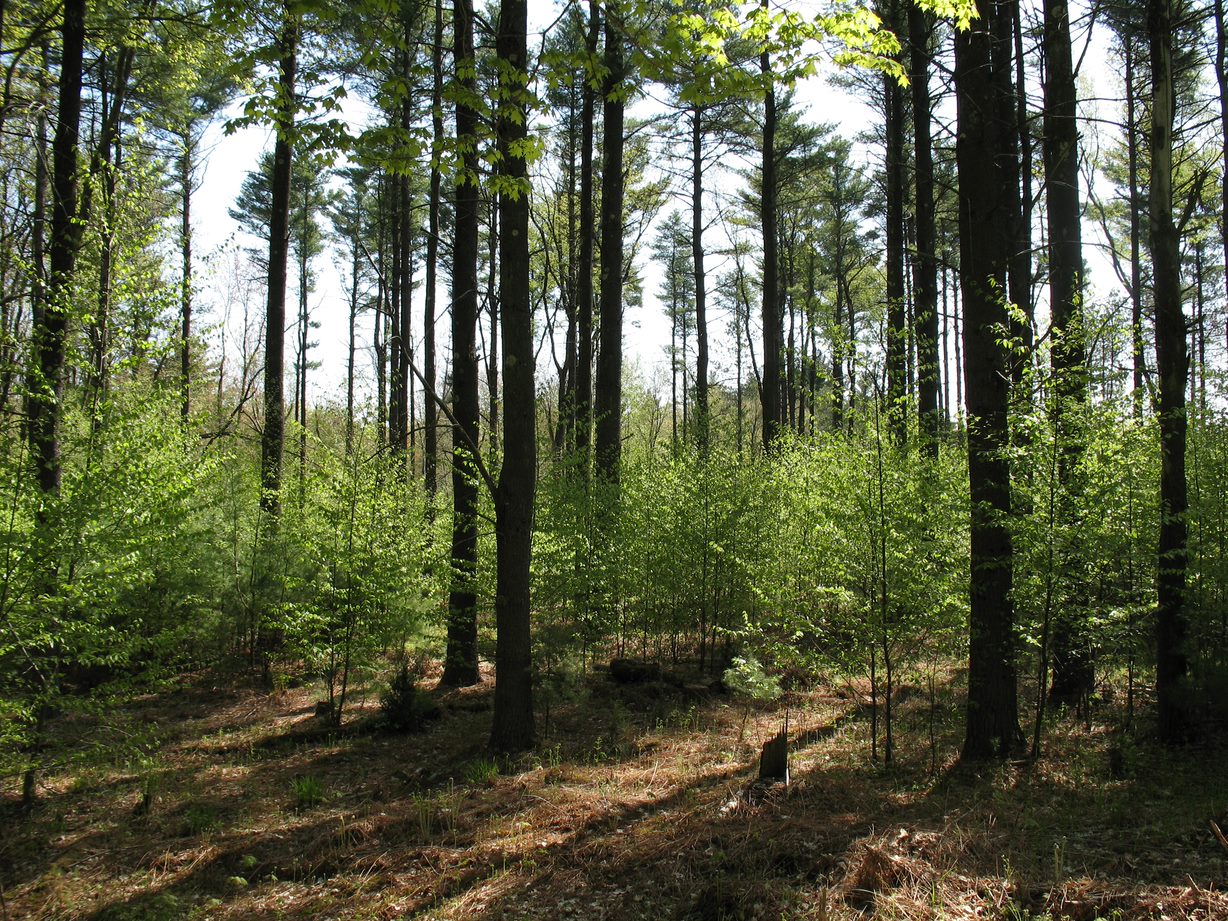 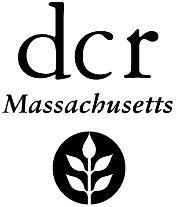 Please review eligibility and required documents before submitting your application. Cost-share reimbursement payments are considered reportable by the IRS and must be reported on your income tax returns. You will receive an IRS Form 1099 for this cost-share payment.  The name and address submitted on the IRS Form W-9 are to whom and where the reimbursement check will be issued. CONTACT INFORMATIONCONTACT INFORMATIONCONTACT INFORMATIONCONTACT INFORMATIONCONTACT INFORMATION Landowner Name(s):   Landowner Name(s):   Landowner Name(s):   Landowner Name(s):   Plan Preparer Name:  Landowner Mailing Address (street, city, state, zip):   Landowner Mailing Address (street, city, state, zip):   Landowner Mailing Address (street, city, state, zip):   Landowner Mailing Address (street, city, state, zip):   Landowner Mailing Address (street, city, state, zip):   Landowner Telephone Number (including area code):   Landowner Telephone Number (including area code):   Landowner Telephone Number (including area code):   Landowner Telephone Number (including area code):   Landowner E-mail:  PROPERTY INFORMATIONPROPERTY INFORMATIONPROPERTY INFORMATIONPROPERTY INFORMATIONPROPERTY INFORMATION Total Property Acres:    Acres to be covered by Plan:   Total Property Acres:    Acres to be covered by Plan:   Total Property Acres:    Acres to be covered by Plan:   Town:   County:    Road:  Does the property have any of the following? (check all that apply)Chapter 132 Forest Cutting Plan   Forest Management or Stewardship Plan (M.G.L. CH61/61A/61B)  Does the property have any of the following? (check all that apply)Chapter 132 Forest Cutting Plan   Forest Management or Stewardship Plan (M.G.L. CH61/61A/61B)  Does the property have any of the following? (check all that apply)Chapter 132 Forest Cutting Plan   Forest Management or Stewardship Plan (M.G.L. CH61/61A/61B)  Forest Cutting Plan File Number (if known):  Forest Management or Stewardship Climate Plan Case No if applicable:  Forest Cutting Plan File Number (if known):  Forest Management or Stewardship Climate Plan Case No if applicable:  GENERAL ELIGIBILITYGENERAL ELIGIBILITYGENERAL ELIGIBILITYGENERAL ELIGIBILITYGENERAL ELIGIBILITY Yes No Applications will be evaluated using the pass/fail-based questions below. Details can be found in Section 5 of the C-SIP Manual (2024).  Applications will be evaluated using the pass/fail-based questions below. Details can be found in Section 5 of the C-SIP Manual (2024).  Applications will be evaluated using the pass/fail-based questions below. Details can be found in Section 5 of the C-SIP Manual (2024). Is the applicant the property owner and do you hereby certify that I (we) have the legal authority to carry out C-SIP practices under a “Long-term” designated Forest Cutting Plan?Is the applicant the property owner and do you hereby certify that I (we) have the legal authority to carry out C-SIP practices under a “Long-term” designated Forest Cutting Plan?Is the applicant the property owner and do you hereby certify that I (we) have the legal authority to carry out C-SIP practices under a “Long-term” designated Forest Cutting Plan?Is the applicant applying for C-SIP practices that are to be carried out on 1 acre or more?Is the applicant applying for C-SIP practices that are to be carried out on 1 acre or more?Is the applicant applying for C-SIP practices that are to be carried out on 1 acre or more?Are there any rare, threatened, or endangered species on the property? Are there any rare, threatened, or endangered species on the property? Are there any rare, threatened, or endangered species on the property? Is the proposed project going to receive supporting funds from another Massachusetts or Federal assistance program for the same activities as those being proposed?Is the proposed project going to receive supporting funds from another Massachusetts or Federal assistance program for the same activities as those being proposed?Is the proposed project going to receive supporting funds from another Massachusetts or Federal assistance program for the same activities as those being proposed?Does the application submission include a Cutting Plan Stand Map (Project Location Map)? Please refer to Section 5 of the C-SIP manual for further Instructions.Does the application submission include a Cutting Plan Stand Map (Project Location Map)? Please refer to Section 5 of the C-SIP manual for further Instructions.Does the application submission include a Cutting Plan Stand Map (Project Location Map)? Please refer to Section 5 of the C-SIP manual for further Instructions.Will the project be completed within the Fiscal Year 2024 Time frame? (Practice completion deadline of May 31, 2024)Will the project be completed within the Fiscal Year 2024 Time frame? (Practice completion deadline of May 31, 2024)Will the project be completed within the Fiscal Year 2024 Time frame? (Practice completion deadline of May 31, 2024)Do you allow access to project area(s) by a DCR Service Forester for a field visit as part of the application evaluation?Do you allow access to project area(s) by a DCR Service Forester for a field visit as part of the application evaluation?Do you allow access to project area(s) by a DCR Service Forester for a field visit as part of the application evaluation?Does the application submission include a C-SIP Work Plan?Does the application submission include a C-SIP Work Plan?Does the application submission include a C-SIP Work Plan?LANDOWNER SIGNATURELANDOWNER SIGNATURELANDOWNER SIGNATURELANDOWNER SIGNATURELANDOWNER SIGNATUREI (we) hereby certify that I (we) are the owners of record and have the legal authority to have the property listed above evaluated by the Massachusetts Private Forester of our choice and that the Climate Stewardship Incentive Practices for which I (we) are applying will address my (our) goals for the long-term management of the forest land, prepared to the standards outlined in the Service Forestry C-SIP Manual, and the receipt of cost-share funding.Landowner Name (print):                         Landowner Signature: __________________________ Date: _____________________I (we) hereby certify that I (we) are the owners of record and have the legal authority to have the property listed above evaluated by the Massachusetts Private Forester of our choice and that the Climate Stewardship Incentive Practices for which I (we) are applying will address my (our) goals for the long-term management of the forest land, prepared to the standards outlined in the Service Forestry C-SIP Manual, and the receipt of cost-share funding.Landowner Name (print):                         Landowner Signature: __________________________ Date: _____________________I (we) hereby certify that I (we) are the owners of record and have the legal authority to have the property listed above evaluated by the Massachusetts Private Forester of our choice and that the Climate Stewardship Incentive Practices for which I (we) are applying will address my (our) goals for the long-term management of the forest land, prepared to the standards outlined in the Service Forestry C-SIP Manual, and the receipt of cost-share funding.Landowner Name (print):                         Landowner Signature: __________________________ Date: _____________________I (we) hereby certify that I (we) are the owners of record and have the legal authority to have the property listed above evaluated by the Massachusetts Private Forester of our choice and that the Climate Stewardship Incentive Practices for which I (we) are applying will address my (our) goals for the long-term management of the forest land, prepared to the standards outlined in the Service Forestry C-SIP Manual, and the receipt of cost-share funding.Landowner Name (print):                         Landowner Signature: __________________________ Date: _____________________I (we) hereby certify that I (we) are the owners of record and have the legal authority to have the property listed above evaluated by the Massachusetts Private Forester of our choice and that the Climate Stewardship Incentive Practices for which I (we) are applying will address my (our) goals for the long-term management of the forest land, prepared to the standards outlined in the Service Forestry C-SIP Manual, and the receipt of cost-share funding.Landowner Name (print):                         Landowner Signature: __________________________ Date: _____________________CONTACT INFORMATIONCONTACT INFORMATIONCONTACT INFORMATIONCONTACT INFORMATIONCONTACT INFORMATIONCONTACT INFORMATIONCONTACT INFORMATIONCONTACT INFORMATIONLandowner Name(s):  Property Town: Property Road: Landowner Name(s):  Property Town: Property Road: Landowner Name(s):  Property Town: Property Road: Application Date:  MA Licensed Consulting Forester Name: Email:  Phone Number:  MA Licensed Consulting Forester Name: Email:  Phone Number:  MA Licensed Consulting Forester Name: Email:  Phone Number:  MA Licensed Consulting Forester Name: Email:  Phone Number:  CLIMATE STEWARDSHIP INCENTIVE PRACTICES REQUESTEDCLIMATE STEWARDSHIP INCENTIVE PRACTICES REQUESTEDCLIMATE STEWARDSHIP INCENTIVE PRACTICES REQUESTEDCLIMATE STEWARDSHIP INCENTIVE PRACTICES REQUESTEDCLIMATE STEWARDSHIP INCENTIVE PRACTICES REQUESTEDCLIMATE STEWARDSHIP INCENTIVE PRACTICES REQUESTEDCLIMATE STEWARDSHIP INCENTIVE PRACTICES REQUESTEDCLIMATE STEWARDSHIP INCENTIVE PRACTICES REQUESTEDPractices Practice RequestedPractice RequestedPractice RequestedPractice RequestedPractice RequestedCost-Share RateTotal Request C-SIP 1Harvest LayoutHarvest Layout Design1 to 50 acres                                                                            1 to 50 acres                                                                            1 to 50 acres                                                                            Up to 4 hrs. ($120/hr.)_______ hoursC-SIP 1Harvest LayoutHarvest Layout Design51 to 100 acres                                                                            51 to 100 acres                                                                            51 to 100 acres                                                                            Up to 8 hrs. ($120/hr.)_______ hoursC-SIP 1Harvest LayoutHarvest Layout DesignOver 101 acres                                                                             Over 101 acres                                                                             Over 101 acres                                                                             Up to 12 hrs. ($120/hr.)_______ hoursC-SIP 1Harvest LayoutMarking/Flagging Wetland Resource BoundariesMarking/Flagging Wetland Resource BoundariesMarking/Flagging Wetland Resource BoundariesMarking/Flagging Wetland Resource BoundariesUp to $0.15/ linear foot_______ ftC-SIP 1Harvest LayoutC-SIP 1-Specific Application Requirements:      C-SIP Work Plan    C-SIP Forest Cutting Plan Stand Map                                  C-SIP 1-Specific Application Requirements:      C-SIP Work Plan    C-SIP Forest Cutting Plan Stand Map                                  C-SIP 1-Specific Application Requirements:      C-SIP Work Plan    C-SIP Forest Cutting Plan Stand Map                                  C-SIP 1-Specific Application Requirements:      C-SIP Work Plan    C-SIP Forest Cutting Plan Stand Map                                  C-SIP 1-Specific Application Requirements:      C-SIP Work Plan    C-SIP Forest Cutting Plan Stand Map                                  C-SIP 1-Specific Application Requirements:      C-SIP Work Plan    C-SIP Forest Cutting Plan Stand Map                                  C-SIP 1-Specific Application Requirements:      C-SIP Work Plan    C-SIP Forest Cutting Plan Stand Map                                  C-SIP 2Legacy Tree RetentionIndividual Legacy Tree Retention (marking)Individual Legacy Tree Retention (marking)Individual Legacy Tree Retention (marking)Individual Legacy Tree Retention (marking)$30/tree. Up to 10 trees/ac _______ treesC-SIP 2Legacy Tree RetentionPatch Legacy Tree Retention (marking)Patch Legacy Tree Retention (marking)Patch Legacy Tree Retention (marking)Patch Legacy Tree Retention (marking)$0.25/linear foot. _______ linear feet   C-SIP 2Legacy Tree RetentionC-SIP 2-Specific Application Requirements:      Forest Stewardship Climate Plan       Location of Legacy Trees and the perimeter of Patch Retention Area (GPS,KML, GPX, .shp)                                                                                  Legacy Trees are marked with an “L” on both sidesC-SIP 2-Specific Application Requirements:      Forest Stewardship Climate Plan       Location of Legacy Trees and the perimeter of Patch Retention Area (GPS,KML, GPX, .shp)                                                                                  Legacy Trees are marked with an “L” on both sidesC-SIP 2-Specific Application Requirements:      Forest Stewardship Climate Plan       Location of Legacy Trees and the perimeter of Patch Retention Area (GPS,KML, GPX, .shp)                                                                                  Legacy Trees are marked with an “L” on both sidesC-SIP 2-Specific Application Requirements:      Forest Stewardship Climate Plan       Location of Legacy Trees and the perimeter of Patch Retention Area (GPS,KML, GPX, .shp)                                                                                  Legacy Trees are marked with an “L” on both sidesC-SIP 2-Specific Application Requirements:      Forest Stewardship Climate Plan       Location of Legacy Trees and the perimeter of Patch Retention Area (GPS,KML, GPX, .shp)                                                                                  Legacy Trees are marked with an “L” on both sidesC-SIP 2-Specific Application Requirements:      Forest Stewardship Climate Plan       Location of Legacy Trees and the perimeter of Patch Retention Area (GPS,KML, GPX, .shp)                                                                                  Legacy Trees are marked with an “L” on both sidesC-SIP 2-Specific Application Requirements:      Forest Stewardship Climate Plan       Location of Legacy Trees and the perimeter of Patch Retention Area (GPS,KML, GPX, .shp)                                                                                  Legacy Trees are marked with an “L” on both sidesC-SIP3Tree Marking Increasing Future AdaptedSpecies and Structural Diversity Marking Cut Trees                                                                                                                              Marking Cut Trees                                                                                                                              Marking Cut Trees                                                                                                                              Marking Cut Trees                                                                                                                              Up to 1hr./acre ($120/hr.) _______ acC-SIP3Tree Marking Increasing Future AdaptedSpecies and Structural Diversity Marking Leave Trees                                                                                                                            Marking Leave Trees                                                                                                                            Marking Leave Trees                                                                                                                            Marking Leave Trees                                                                                                                            Up to 1hr./acre ($60/hr.) _______ acC-SIP3Tree Marking Increasing Future AdaptedSpecies and Structural Diversity C-SIP 3-Specific Application Requirements:     Forest Stewardship Climate Plan  Please select one:   Tree Marking for Resistance   Tree Marking for Resilience   Tree Marking for Transition C-SIP 3-Specific Application Requirements:     Forest Stewardship Climate Plan  Please select one:   Tree Marking for Resistance   Tree Marking for Resilience   Tree Marking for Transition C-SIP 3-Specific Application Requirements:     Forest Stewardship Climate Plan  Please select one:   Tree Marking for Resistance   Tree Marking for Resilience   Tree Marking for Transition C-SIP 3-Specific Application Requirements:     Forest Stewardship Climate Plan  Please select one:   Tree Marking for Resistance   Tree Marking for Resilience   Tree Marking for Transition C-SIP 3-Specific Application Requirements:     Forest Stewardship Climate Plan  Please select one:   Tree Marking for Resistance   Tree Marking for Resilience   Tree Marking for Transition C-SIP 3-Specific Application Requirements:     Forest Stewardship Climate Plan  Please select one:   Tree Marking for Resistance   Tree Marking for Resilience   Tree Marking for Transition C-SIP 3-Specific Application Requirements:     Forest Stewardship Climate Plan  Please select one:   Tree Marking for Resistance   Tree Marking for Resilience   Tree Marking for Transition C-SIP 4Invasive Species ControlLight Mechanical: conditions are appropriate for removalLight Mechanical: conditions are appropriate for removalLight Mechanical: conditions are appropriate for removalLight Mechanical: conditions are appropriate for removal$474/acre_______ acC-SIP 4Invasive Species ControlLight: 10% to 25% of the of the treatment area is occupied by target species                   Light: 10% to 25% of the of the treatment area is occupied by target species                   Light: 10% to 25% of the of the treatment area is occupied by target species                   Light: 10% to 25% of the of the treatment area is occupied by target species                   $309/acre  _______ acC-SIP 4Invasive Species ControlModerate: 26% to 66% of the treatment area is occupied by target speciesModerate: 26% to 66% of the treatment area is occupied by target speciesModerate: 26% to 66% of the treatment area is occupied by target speciesModerate: 26% to 66% of the treatment area is occupied by target species$543/acre  _______ acC-SIP 4Invasive Species ControlHeavy: Greater than 67% of the treatment area is occupied by target species          Heavy: Greater than 67% of the treatment area is occupied by target species          Heavy: Greater than 67% of the treatment area is occupied by target species          Heavy: Greater than 67% of the treatment area is occupied by target species          $1,193/acre_______ acC-SIP 4Invasive Species ControlC-SIP 4-Specific Application Requirements:   Approved Ch. 132 Forest Cutting Plan   C-SIP Work Plan   C-SIP Forest Cutting Plan Stand Map  MA Licensed Pesticide Applicator Information (if know at time of C-SIP Application) Name:  License #:                                   C-SIP 4-Specific Application Requirements:   Approved Ch. 132 Forest Cutting Plan   C-SIP Work Plan   C-SIP Forest Cutting Plan Stand Map  MA Licensed Pesticide Applicator Information (if know at time of C-SIP Application) Name:  License #:                                   C-SIP 4-Specific Application Requirements:   Approved Ch. 132 Forest Cutting Plan   C-SIP Work Plan   C-SIP Forest Cutting Plan Stand Map  MA Licensed Pesticide Applicator Information (if know at time of C-SIP Application) Name:  License #:                                   C-SIP 4-Specific Application Requirements:   Approved Ch. 132 Forest Cutting Plan   C-SIP Work Plan   C-SIP Forest Cutting Plan Stand Map  MA Licensed Pesticide Applicator Information (if know at time of C-SIP Application) Name:  License #:                                   C-SIP 4-Specific Application Requirements:   Approved Ch. 132 Forest Cutting Plan   C-SIP Work Plan   C-SIP Forest Cutting Plan Stand Map  MA Licensed Pesticide Applicator Information (if know at time of C-SIP Application) Name:  License #:                                   C-SIP 4-Specific Application Requirements:   Approved Ch. 132 Forest Cutting Plan   C-SIP Work Plan   C-SIP Forest Cutting Plan Stand Map  MA Licensed Pesticide Applicator Information (if know at time of C-SIP Application) Name:  License #:                                   C-SIP 4-Specific Application Requirements:   Approved Ch. 132 Forest Cutting Plan   C-SIP Work Plan   C-SIP Forest Cutting Plan Stand Map  MA Licensed Pesticide Applicator Information (if know at time of C-SIP Application) Name:  License #:                                   C-SIP 1-4: GENERAL APPLICATION REQUIREMENTS  Forest Cutting Plan (or intent to submit one within 20 days of C-SIP Cost-Share application submission)     C-SIP Forest Cutting Plan Stand Map (Project Location Map)   C-SIP Work Plan  W-9C-SIP 1-4: GENERAL APPLICATION REQUIREMENTS  Forest Cutting Plan (or intent to submit one within 20 days of C-SIP Cost-Share application submission)     C-SIP Forest Cutting Plan Stand Map (Project Location Map)   C-SIP Work Plan  W-9C-SIP 1-4: GENERAL APPLICATION REQUIREMENTS  Forest Cutting Plan (or intent to submit one within 20 days of C-SIP Cost-Share application submission)     C-SIP Forest Cutting Plan Stand Map (Project Location Map)   C-SIP Work Plan  W-9C-SIP 1-4: GENERAL APPLICATION REQUIREMENTS  Forest Cutting Plan (or intent to submit one within 20 days of C-SIP Cost-Share application submission)     C-SIP Forest Cutting Plan Stand Map (Project Location Map)   C-SIP Work Plan  W-9C-SIP 1-4: GENERAL APPLICATION REQUIREMENTS  Forest Cutting Plan (or intent to submit one within 20 days of C-SIP Cost-Share application submission)     C-SIP Forest Cutting Plan Stand Map (Project Location Map)   C-SIP Work Plan  W-9C-SIP 1-4: GENERAL APPLICATION REQUIREMENTS  Forest Cutting Plan (or intent to submit one within 20 days of C-SIP Cost-Share application submission)     C-SIP Forest Cutting Plan Stand Map (Project Location Map)   C-SIP Work Plan  W-9C-SIP 1-4: GENERAL APPLICATION REQUIREMENTS  Forest Cutting Plan (or intent to submit one within 20 days of C-SIP Cost-Share application submission)     C-SIP Forest Cutting Plan Stand Map (Project Location Map)   C-SIP Work Plan  W-9C-SIP 1-4: GENERAL APPLICATION REQUIREMENTS  Forest Cutting Plan (or intent to submit one within 20 days of C-SIP Cost-Share application submission)     C-SIP Forest Cutting Plan Stand Map (Project Location Map)   C-SIP Work Plan  W-9LANDOWNER SIGNATURELANDOWNER SIGNATURELANDOWNER SIGNATURELANDOWNER SIGNATURELANDOWNER SIGNATURELANDOWNER SIGNATURELANDOWNER SIGNATURELANDOWNER SIGNATURE I (we), the applicant, authorize all cost-share funds for the above-outlined practice (C-SIP _____) to be paid directly to Consulting Forester. I (we), the applicant, authorize all cost-share funds for the above-outlined practice (C-SIP ____) to be paid directly to MA Licensed Timber Harvester. I (we), the applicant, request that a check for all cost-share funds for the above-outlined practice (C-SIP ____ ) be sent to my, the landowner’s, mailing address.Only applications with completed IRS Form W-9 will be processed. Cost-share reimbursement payments are considered reportable by the IRS and must be reported on your income tax returns. The name and address submitted on the IRS Form W-9 are to whom and where the reimbursement check will be issued.  Please contact the Forest Stewardship Office within thirty (30) days of application submission if you (the applicant) determine the information on the application to be incorrect or desire to withdraw your application. If you decide at any point to not implement approved C-SIP Practices, you must notify the Massachusetts Forest Stewardship Program.Landowner Name (print):                         Signature: _____________________________           Date:  Consulting Forester (print):                      Signature: _____________________________           Date:  MA Licensed Timber Harvester (print):                      Signature: _____________________________           Date:   	 I (we), the applicant, authorize all cost-share funds for the above-outlined practice (C-SIP _____) to be paid directly to Consulting Forester. I (we), the applicant, authorize all cost-share funds for the above-outlined practice (C-SIP ____) to be paid directly to MA Licensed Timber Harvester. I (we), the applicant, request that a check for all cost-share funds for the above-outlined practice (C-SIP ____ ) be sent to my, the landowner’s, mailing address.Only applications with completed IRS Form W-9 will be processed. Cost-share reimbursement payments are considered reportable by the IRS and must be reported on your income tax returns. The name and address submitted on the IRS Form W-9 are to whom and where the reimbursement check will be issued.  Please contact the Forest Stewardship Office within thirty (30) days of application submission if you (the applicant) determine the information on the application to be incorrect or desire to withdraw your application. If you decide at any point to not implement approved C-SIP Practices, you must notify the Massachusetts Forest Stewardship Program.Landowner Name (print):                         Signature: _____________________________           Date:  Consulting Forester (print):                      Signature: _____________________________           Date:  MA Licensed Timber Harvester (print):                      Signature: _____________________________           Date:   	 I (we), the applicant, authorize all cost-share funds for the above-outlined practice (C-SIP _____) to be paid directly to Consulting Forester. I (we), the applicant, authorize all cost-share funds for the above-outlined practice (C-SIP ____) to be paid directly to MA Licensed Timber Harvester. I (we), the applicant, request that a check for all cost-share funds for the above-outlined practice (C-SIP ____ ) be sent to my, the landowner’s, mailing address.Only applications with completed IRS Form W-9 will be processed. Cost-share reimbursement payments are considered reportable by the IRS and must be reported on your income tax returns. The name and address submitted on the IRS Form W-9 are to whom and where the reimbursement check will be issued.  Please contact the Forest Stewardship Office within thirty (30) days of application submission if you (the applicant) determine the information on the application to be incorrect or desire to withdraw your application. If you decide at any point to not implement approved C-SIP Practices, you must notify the Massachusetts Forest Stewardship Program.Landowner Name (print):                         Signature: _____________________________           Date:  Consulting Forester (print):                      Signature: _____________________________           Date:  MA Licensed Timber Harvester (print):                      Signature: _____________________________           Date:   	 I (we), the applicant, authorize all cost-share funds for the above-outlined practice (C-SIP _____) to be paid directly to Consulting Forester. I (we), the applicant, authorize all cost-share funds for the above-outlined practice (C-SIP ____) to be paid directly to MA Licensed Timber Harvester. I (we), the applicant, request that a check for all cost-share funds for the above-outlined practice (C-SIP ____ ) be sent to my, the landowner’s, mailing address.Only applications with completed IRS Form W-9 will be processed. Cost-share reimbursement payments are considered reportable by the IRS and must be reported on your income tax returns. The name and address submitted on the IRS Form W-9 are to whom and where the reimbursement check will be issued.  Please contact the Forest Stewardship Office within thirty (30) days of application submission if you (the applicant) determine the information on the application to be incorrect or desire to withdraw your application. If you decide at any point to not implement approved C-SIP Practices, you must notify the Massachusetts Forest Stewardship Program.Landowner Name (print):                         Signature: _____________________________           Date:  Consulting Forester (print):                      Signature: _____________________________           Date:  MA Licensed Timber Harvester (print):                      Signature: _____________________________           Date:   	 I (we), the applicant, authorize all cost-share funds for the above-outlined practice (C-SIP _____) to be paid directly to Consulting Forester. I (we), the applicant, authorize all cost-share funds for the above-outlined practice (C-SIP ____) to be paid directly to MA Licensed Timber Harvester. I (we), the applicant, request that a check for all cost-share funds for the above-outlined practice (C-SIP ____ ) be sent to my, the landowner’s, mailing address.Only applications with completed IRS Form W-9 will be processed. Cost-share reimbursement payments are considered reportable by the IRS and must be reported on your income tax returns. The name and address submitted on the IRS Form W-9 are to whom and where the reimbursement check will be issued.  Please contact the Forest Stewardship Office within thirty (30) days of application submission if you (the applicant) determine the information on the application to be incorrect or desire to withdraw your application. If you decide at any point to not implement approved C-SIP Practices, you must notify the Massachusetts Forest Stewardship Program.Landowner Name (print):                         Signature: _____________________________           Date:  Consulting Forester (print):                      Signature: _____________________________           Date:  MA Licensed Timber Harvester (print):                      Signature: _____________________________           Date:   	 I (we), the applicant, authorize all cost-share funds for the above-outlined practice (C-SIP _____) to be paid directly to Consulting Forester. I (we), the applicant, authorize all cost-share funds for the above-outlined practice (C-SIP ____) to be paid directly to MA Licensed Timber Harvester. I (we), the applicant, request that a check for all cost-share funds for the above-outlined practice (C-SIP ____ ) be sent to my, the landowner’s, mailing address.Only applications with completed IRS Form W-9 will be processed. Cost-share reimbursement payments are considered reportable by the IRS and must be reported on your income tax returns. The name and address submitted on the IRS Form W-9 are to whom and where the reimbursement check will be issued.  Please contact the Forest Stewardship Office within thirty (30) days of application submission if you (the applicant) determine the information on the application to be incorrect or desire to withdraw your application. If you decide at any point to not implement approved C-SIP Practices, you must notify the Massachusetts Forest Stewardship Program.Landowner Name (print):                         Signature: _____________________________           Date:  Consulting Forester (print):                      Signature: _____________________________           Date:  MA Licensed Timber Harvester (print):                      Signature: _____________________________           Date:   	 I (we), the applicant, authorize all cost-share funds for the above-outlined practice (C-SIP _____) to be paid directly to Consulting Forester. I (we), the applicant, authorize all cost-share funds for the above-outlined practice (C-SIP ____) to be paid directly to MA Licensed Timber Harvester. I (we), the applicant, request that a check for all cost-share funds for the above-outlined practice (C-SIP ____ ) be sent to my, the landowner’s, mailing address.Only applications with completed IRS Form W-9 will be processed. Cost-share reimbursement payments are considered reportable by the IRS and must be reported on your income tax returns. The name and address submitted on the IRS Form W-9 are to whom and where the reimbursement check will be issued.  Please contact the Forest Stewardship Office within thirty (30) days of application submission if you (the applicant) determine the information on the application to be incorrect or desire to withdraw your application. If you decide at any point to not implement approved C-SIP Practices, you must notify the Massachusetts Forest Stewardship Program.Landowner Name (print):                         Signature: _____________________________           Date:  Consulting Forester (print):                      Signature: _____________________________           Date:  MA Licensed Timber Harvester (print):                      Signature: _____________________________           Date:   	 I (we), the applicant, authorize all cost-share funds for the above-outlined practice (C-SIP _____) to be paid directly to Consulting Forester. I (we), the applicant, authorize all cost-share funds for the above-outlined practice (C-SIP ____) to be paid directly to MA Licensed Timber Harvester. I (we), the applicant, request that a check for all cost-share funds for the above-outlined practice (C-SIP ____ ) be sent to my, the landowner’s, mailing address.Only applications with completed IRS Form W-9 will be processed. Cost-share reimbursement payments are considered reportable by the IRS and must be reported on your income tax returns. The name and address submitted on the IRS Form W-9 are to whom and where the reimbursement check will be issued.  Please contact the Forest Stewardship Office within thirty (30) days of application submission if you (the applicant) determine the information on the application to be incorrect or desire to withdraw your application. If you decide at any point to not implement approved C-SIP Practices, you must notify the Massachusetts Forest Stewardship Program.Landowner Name (print):                         Signature: _____________________________           Date:  Consulting Forester (print):                      Signature: _____________________________           Date:  MA Licensed Timber Harvester (print):                      Signature: _____________________________           Date:   	